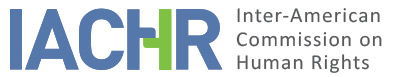 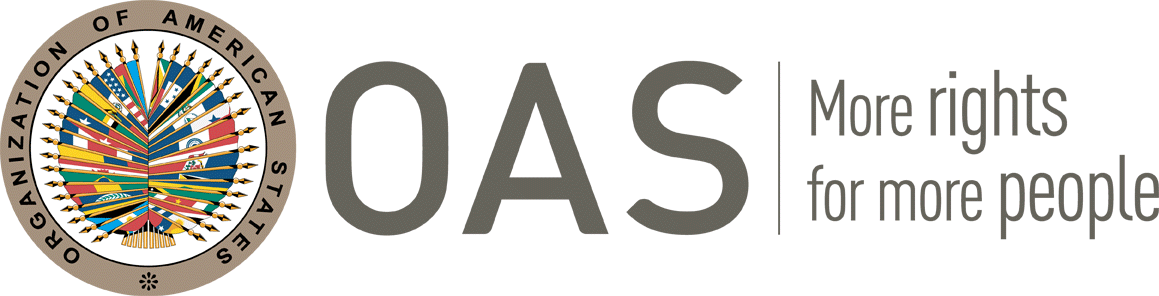 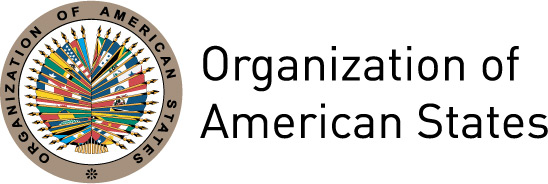 REPORT No. 20/20CASE 12.961 AFRIENDLY SETTLEMENTMIGUEL ANGEL CHINCHILLA ERAZO Y OTROSHONDURAS
APRIL 13, 2020SUMMARY AND RELEVANT PROCEEDINGS OF THE FRIENDLY SETTLEMENT PROCESSBetween 2003 and 2005, the Inter-American Commission on Human Rights (hereinafter “the Inter-American Commission,” “the Commission,” or “the IACHR”) received five (5) petitions: P 775-03: Juan González and others, submitted by José Marcelino Vargas, on September 23, 2003; P 1004-03: Julio César Villalobos and others, submitted by Julio César Villalobos Velásquez on November, 2003; P 22-04: Juan Bautista Vargas Díaz and others, submitted by Juan Bautista Vargas Díaz on January, 2004; P 217-05: César Augusto Somoza and others, submitted by Gladys Ondina Matamoros Arias on January 8, 2005; P 1092-05: Rosa Dilia Salinas Barahona and others, submitted by Rosa Dilia Salinas Barahona on December 15, 2005 (hereinafter the “presumed victims”). In this petitions, it was alleged the international responsibility of the Honduras State (hereinafter “Honduras”, “State” or “Honduran State”) for the presumed violations of the rights established on the American Convention on Human Rights (hereinafter the “American Convention” or “Convention”), derived from the massive dismissal of the National Police crew classified in different scales, within the framework of the depuration of the referred institution. On October 20, 2006 the Commission decided to accumulate the petitions 22-04; 217-05 and 1092- 05 to the initial 775-03.It was alleged in all the petitions that the State committed the presumed violation of the articles 8 (judicial guaranties) and 25 (judicial protection) of the American Convention, because the presumed victims would have been dismissed in an unjustified way, in accordance with the decree 58-2001, published on the Official Diary Gazette No. 29,504 of June 15, 2001 (hereinafter “decree 58 – 2001”), and without following the legal procedure stablished by it. The petitioners also alleged that the Honduran State was responsible for the violation of the rights acclaimed in articles 5 (right to personal integrity), 10 (right to compensation), 11 (protection of the honor and the dignity), 17 (protection of the family), and 24 (equality in the face of law), of the American Convention, in accordance with the general obligation stablished in the articles 1.1 and 2 of that instrument.On July 21, 2014, the IACHR issued the Admissibility Report No. 57/14 on Case 12.961 Juan Gonzalez and others, related to the aforementioned petitions that were accumulated in said case. In its report, the IACHR concluded that it was competent to examine the alleged violation of articles 8 (judicial guarantees) and 25 (judicial protection) of the American Convention on Human Rights in connection with articles 1.1 and 2 of said instrument. It also decided to declare inadmissible the allegations regarding the alleged violation of articles 5 (right to personal integrity), 10 (right to compensation), 11 (protection of honor and dignity), 17 (protection of the family), and 24 (equal protection of the law) of the American Convention, in accordance with the general obligation established in articles 1.1 and 2 of said instrument. Additionally, the IACHR declared the petition inadmissible in respect of 42 persons who filed an unconstitutionality action against Decree 85-2001 given that, according to the IACHR's calculation, the sentence was notified more than six months before the presentation of the petition at the IACHR, thus failing to comply with the requirement set forth in article 46.1b) of the ACHR.In the Admissibility Report No. 57/14, it was noted that on December 11, 2006, the petitioners informed the Commission that the Committee for the Defense of Human Rights in Honduras (hereinafter "CODEH") would be appointed as co-petitioner and that on May 21, 2007, Gladis Matamoros, original petitioner of petition P-217-05, indicated to the Commission that it would withdraw as petitioner and leave in its place CODEH. Subsequently, Mrs. Gladis Matamoros decided to resume her participation as petitioner in case 12,961 Juan Gonzalez and Others. On April 29, 2018, the IACHR approved an amendment to paragraph 40 of Admissibility Report No. 57/14 and declared the petition admissible with respect to the 42 persons who had been declared inadmissible initially in report 57/14.On November 2014, the parties began the process of negotiating a friendly settlement and held a working meeting with the facilitation of the Commission on September 5, 2017, within the framework of the 164th session of the IACHR. In addition, on December 5, 2018, the parties held another working meeting with the facilitation of the Commission on December 5, 2018, during the 170th session of the IACHR. Said negotiations materialized in the signing of a friendly settlement agreement (hereinafter “ASA” or “agreement”) on June 28, 2019.Between December 2018 and February 24, 2020, the State submitted multiple pleadings with payment vouchers for the disbursement process of the economic compensation accepted by the beneficiaries and requesting the approval of the agreement by the IACHR. This information was sent to the petitioner at the time.On July 2, 2019, the Commission informed the parties of the disaggregation of Case 12,961 in 7 cases to facilitate the advanced negotiation processes in 6 separate agreements and the option of continuing with the contentious proceeding in one of them.On December 3, 2019, the parties signed an addendum to the FSA of June 28, 2018. Excluding in that addendum Oscar Oswaldo Galeano Morales from the agreement initially agreed. Due to the impossibility of disbursing the payment for lack of contact and/or lack of legal accreditation, and Jose Antonio Navarro Matute because he had already been included in the Friendly Settlement Agreement on June 12, 2019 and the payment of the amount established there was made effective, so his inclusion in this agreement was an error. In the same addendum, the parties expressed their satisfaction with the friendly settlement of the case.Pursuant to Article 49 of the Convention and Article 40.5 of the Commission’s Rules of Procedure, a brief statement of the facts alleged by the petitioner and a verbatim transcription of the friendly settlement agreement entered into on June 28, 2019 between the petitioner and the representatives of the Honduran State are reproduced hereunder in the instant report. The Commission also approves the agreement between the parties and the publication of this report in the IACHR’s Annual Report to the General Assembly of the Organization of American States. ALLEGED FACTSThe petitioners alleged presumed violation by the State of the right to due process, contained in Articles 8 and 25 of the American Convention, since the presumed victims were unjustifiably dismissed based on Decree 58-2001. According to the petitioners, this decree authorized the Congress of the Republic to "dismiss the police personnel without considerations of any kind". In this regard, the petitioners stated that although the permanent purge of the National Police was necessary for its better functioning, the legal procedure established for it must have been followed. In this regard, they indicated that a regular administrative process, which would have all the guarantees of any criminal process, should have preceded the dismissal.The petitioners argued that Honduras had violated the right contained in Article 24 (equal protection of the law), because they had been subjected to a decree that was exclusive and detrimental to their interests, and was never applied to different category of public officials. They also indicated that Honduras had violated Article 11 (protection of honor and dignity) of the American Convention. Since because of the dismissal based on a "decree to purge corrupt people," the alleged victims would have been "targeted of popular derision", which would have affected their prestige inside and outside the institution, and would have prevented the majority from obtaining employment. Additionally, the petitioners alleged violations of articles 1, 2, 5, 10 and 17 of the ACHR.On the other hand, the petitioners pointed out that by resolutions of March 13, 2003, the Supreme Court of Justice of Honduras declared the unconstitutionality and inapplicability of Decree 58-2001. In this regard, they stated that although Article 316 (2) of the Honduran Constitution stipulates that when declaring the unconstitutionality of the law, it will be of general effect and of immediate application, the Supreme Court established that its ruling had no retroactive effect and that therefore, the declaration of unconstitutionality in favor of the alleged victims would not be applied. According to the petitioners, since the aforementioned decree was declared unconstitutional, it should also have been applied to the benefit of all the persons affected by it.FRIENDLY SETTLEMENTOn June 28, 2019, a friendly settlement agreement reached between the State, represented by the Attorney General of the Republic, Lidia Estela Cardona Padilla, and the petitioners, represented by attorneys Hugo Ramón Maldonado, Leonel Casco Gutierrez, Fredy Omar Madrid and Gladys Ondina Matamoros. The friendly settlement agreement initially signed for the benefit of 26 people. The referred friendly settlement agreement establishes the following: FRIENDLY SETTLEMENT AGREEMENTCASE IACHR 12.961 Juan Gonzalez et al. Vs HondurasFRIENDLY SETTLEMENT AGREEMENT ON CASE IACHR 12,961 concerning Juan Gonzalez and others. Celebrated on one hand, by the State of Honduras, duly represented by Dr. LIDIA ESTELA CARDONA PADILLA, in her capacity as Attorney General of the Republic, appointed by Legislative Decree No. 70-2018, published on July 27, 2018, duly authorized for this act through Executive Agreement No. 014-2018 of December 19, 2018. Which states that it is empowered to hold this act, with the express faculty to compromise. On the other hand, by Hugo Ramon Maldonado (CODEH), Leonel Casco Gutiérrez (APRODEH); Fredy Omar Madrid and Gladys Ondina Matamoros who act on behalf of the petitioners, who are the beneficiaries of this agreement, which is celebrated with the knowledge and consent of the INTER-AMERICAN COMMISSION ON HUMAN RIGHTS (CIDH), in accordance with the provisions of articles 48, numeral 1 clause f) and 49 of the American Convention on Human Rights with regard to the friendly settlement of the reference case.FIRST: BACKGROUNDThe Inter-American Commission on Human Rights (IACHR), in its admissibility report 57/14 of July 21, 2014, in its operative part: "DECIDES: 1.- To declare this case admissible with respect to the alleged violations of the rights established in articles 8 and 25 of the American Convention. In connection with articles 1.1 and 2 of said instrument, to the detriment of the presumed victims listed in Annex A. 2. - To declare the instant petition inadmissible as regards the alleged violations of articles 5, 10, 11, 17 and 24 of the Convention."In a communication dated May 24, 2018, the IACHR notified the State of Honduras of the rectified version of Admissibility Report 57/14. Based on the amendment approved by the IACHR to paragraph 40 of the admissibility report, as well as the list contained in the annexes, declaring the petition admissible with respect to the 42 persons who were part of the unconstitutionality suit filed by Jose Marcelino Vargas before the Supreme Court of Justice.SECOND: GENERALITIESBecause of the parties’ will expressed to reach a friendly settlement in the case at hand, the State undertakes to comply with this agreement in accordance with the following parameters: a.	The scope: Specifically refers to the legal consequences for the petitioners caused by the issuance of Decree 58-2001 published in the Official Gazette “La Gaceta” No. 29,504 of July 15, 2001. Which the Supreme Court of Justice of the Honduran State subsequently declared unconstitutional, by judgment dated March 13, 2003 and published in the Official Gazette “La Gaceta” 30,166 dated August 19, 2003.b.	Nature: Settle in a friendly manner as soon as it corresponds to the petitioners under this agreement (26 former police officers), through compensation and without this implying any acknowledgment by the State, neither of the facts nor of the right invoked in the framework of the process pending before the Inter-American Commission on Human Rights.c.	The modality: Friendly settlement regulated by articles 48, numeral 1 clause f) and 49 of the American Convention on Human Rights and article 40 of its Rules of Procedure.d.	The determination of the beneficiaries: By express agreement between the parties, the beneficiaries of this agreement are:e. 	Economic reparation: The parties agreed to establish a compensatory amount, taking as a reference the scale to which the personnel belonged at the time of the issuance of Decree 58-2001. THIRD: JURISDICTION OF THE INTER-AMERICAN SYSTEM OF HUMAN RIGHTSHonduras has been a State Party to the American Convention on Human Rights since August 9, 1977 and recognized the contentious jurisdiction of the Inter-American Court of Human Rights on September 9, 1981.FOURTH: AGREEMENT BETWEEN THE PARTIESIn the framework of the friendly settlement process carried out between the petitioners and the State of Honduras, with the intervention of the IACHR, the parties have managed to reach a satisfactory agreement for the solution of this case.To cover the economic reparation, the State of Honduras undertakes to verify the payment in the manner proposed by the petitioners during the negotiation stage, through the Secretary of State in the Security Office, which will initiate the pertinent procedures as soon as this duly signed document is presented. The corresponding payment procedures must be completely concluded, no later than July 15, 2019, according to the agreed terms upon this friendly settlement agreement.This agreement will be managed under the responsibility of the corresponding entities or Secretariats of State. The Attorney General of the Republic will coordinate and follow up on the actions necessary to comply with this agreement. For their part, the representatives of the petitioners undertake to accompany the stages of execution of this agreement and to collaborate so that it can become effective.FIFTH: PROVENANCE OF THIS FRIENDLY SETTLEMENT AGREEMENTThroughout the process, the parties maintained a space for dialogue aimed at exploring the possibility of reaching an eventual friendly settlement agreement. Background of this is the working meeting held within the framework of the 164th Extraordinary Period of Sessions of the IACHR in Mexico City and the working meeting held within the framework of the 170th regular session of the IACHR in Washington D.C. SIXTH: SATISFACTION OF THE PETITIONERSThe petitioners consider that the fulfillment of the commitments of an economic nature assumed through this friendly settlement agreement implies the total satisfaction of his claims in the case of Juan González and others (case of IACHR No. 12.961).The State of Honduras and the petitioners through their legal representatives, taking as reference the scale to which the dismissed staff belonged at the time of the issuance of Decree 58-2001, recognize and accept as compensation the individual sum that the following detailed, in favor of each of the petitioners:Police and Administrative: L. 320,000.00Grade: L. 400,000.00Officers: L. 700.000.00The amount in the form stated will be made in a single payment to each one of the petitioners who have decided to avail themselves of this agreement.Regarding the percentage of professional fees. These will be assumed by the petitioners, based on the agreement they have with their attorney.SEVENTH: PAYMENT OF ECONOMIC REPARATIONAccording to the request made by the petitioners that the amount offered be made in a single payment. Due to the difficulties, they face in moving to the capital. The State undertakes to make effective the aforementioned values ​​through the Secretary of State in the Security Office in a single payment: no later than July 15, 2019. And includes in its in full, the financial compensation agreed and therefore with the payment thereof, the State of Honduras is completely released from any compensation for the alleged facts and any subsequent claim. For such purposes, the beneficiaries must prove their identification to the Secretary of State in the Security Office by means of the respective document. In the case of family members of the petitioners who have died on the date of signing this agreement, they must present the documentation that legally relates, accrediting the corresponding declaration of heirs, so that later the Security Secretariat proceeds to make the corresponding payment. The amounts provided, fully cover any damage alleged to have been caused to the petitioners and their families. Therefore, with the payment of the compensation contained in this Agreement, the State of Honduras is released from any compensation for the facts so as of any present or future claim that may arise from this agreement. Likewise, it is agreed that judicially or internationally the responsibility of the State of Honduras for any restitution is extinguished. If any other person should appear claiming the right to compensation for these same events in relation to the beneficiaries who have died on the date of signing this agreement, it will be recognized and paid directly by the beneficiaries.EIGHTH: SUPERVISION OF COMPLIANCEIn relation to the not included petitioners in the agreed compensation payment, the mechanism for verifying compliance with the friendly settlement agreement will correspond to the IACHR; The Attorney General of the Republic will send the information that is required by the illustrious Inter-American Commission. The State of Honduras will also inform the IACHR of its full availability to continue with the dialogue space aimed at exploring the possibility of arriving at an eventual friendly settlement agreement with the petitioners not included in this document. NINTH: CONFIDENTIALITY The parties undertake to keep strict confidentiality of the amounts corresponding to the economic compensation and personal data of the petitioners.TENTH: CONFORMITY OF THE PARTIESThe parties express their full conformity and satisfaction, irrevocably and immediately, with the agreements reached and embodied in this document. Consequently, the petitioners renounce any action that may arise from the employment relationship that united them with the Security Secretariat as former members of the National Police. In order to achieve the consensus reached. They are obliged to submit a joint or separate request to the IACHR. So that it may proceed to disaggregate the case for the beneficiaries of this friendly settlement agreement for the separate treatment for its approval and closure, by the IACHR and that it finally adopts the report contemplated in Article 49 of the American Convention on Human Rights, at which time it will acquire full legal capacity.ELEVENTH: ENTRY INTO FORCEThis agreement enters into force from the day of its signature and will conclude at the time of the payment of the agreed compensation. For legal purposes, it is signed in the city of Tegucigalpa, M.D.C., on the Twenty-eight (28) days of the month of June of the year two thousand and nineteen (2019).ADDENDUM TO FRIENDLY SETTLEMENT AGREEMENTCASE IACHR 12.961 - Juan Gonzalez and others vs HondurasADDENDUM TO THE FRIENDLY SETTLEMENT AGREEMENT ON THE CASE "Juan González and others 12.96IA-Honduras". Celebrate on the one hand, the State of Honduras represented by Dr. LIDIA ESTELA CARDONA PADILLA, in her capacity as Attorney General of the Republic, appointed by Decree Legislative No. 70-2018, published on July 27, 2018, authorized for the celebration of this act, pursuant to Executive Agreement No. 014-2018 of December 19, 2018, with the express power to compromise. On the other hand, the lawyers Hugo Ramón Maldonado, Gladys Ondina Matamoros and Leonel Casco Gutierrez, who act on behalf of the petitioners of this agreement, which is celebrated with the knowledge and consent of the INTER-AMERICAN COMMISSION ON HUMAN RIGHTS (CIDH), in accordance with the provisions of the articles 48 numeral 1 subsection f) and 49 of the American Convention on Human Rights. CONSIDERING (1): That on the twenty-eighth (28) day of June of two thousand and nineteen (2019), a friendly settlement agreement was signed, in which it was contemplated in its SECOND GENERAL SECTION; literal d. The determination of the beneficiaries: among which the following names are recorded:CONSIDERING (2): That on October 24, 2019, the Secretary of State in the Security Office in reference to payments pending in the Friendly Settlement Agreement signed on June 28, 2019, communicated to the Attorney General of the Republic that the beneficiary OSCAR OSWALDO GALEANO MORALES, has not withdrawn his payment, for which it is necessary to confirm his availability to continue with the Friendly Settlement process or if he has opted for the Contentious Way; however to date his client has not been able to obtain his location.CONSIDERING (3): That according to what is stated in the previous considering, it is necessary to exclude Mr. OSCAR OSWALDO GALEANO MORALES, by means of the Addendum to the Friendly Settlement Agreement signed in which he was included as beneficiary, since said action will finally affect the timely approval of the Friendly Settlement Agreement by the IACHR.CONSIDERING (4): That from the review carried out on the Friendly Settlement Agreement signed on June 28, 2019. it was detected that in the case of Mr. JOSE ANTONIO NAVARRO MATUTE, it had already been included in the Friendly Settlement Agreement signed on June 12, 2019 and the Security Secretariat paid the amount established there; this implies that its inclusion in the Friendly Settlement Agreement signed on June 28, 2019, was an error.THEREFORETHEY AGREE TO:FIRST: Subtract and consequently have as not included in the list of beneficiaries of the friendly settlement agreement, signed on June 28, 2019, Mr. OSCAR OSWALDO GALEANO MORALES; which does not prevent the petitioner to continue with the litigation at the merits stage. SECOND: Subtract and consequently have as not included in the list of beneficiaries of the Friendly Settlement Agreement signed in this case on June 28, 2019, Mr. JOSE ANTONIO NAVARRO MATUTE because its inclusion constituted an error.THIRD: The parties express their full agreement and satisfaction, irrevocably and immediately, with the agreements reached and embodied in this amendment to the Friendly Settlement Agreement signed on June 28, 2019.FOURD: This Addendum comes into force from the day of its signature, any expectation of law derived from the Friendly Settlement Agreement signed on June 28, 2019, being void or ineffective in favor of the persons listed in the First and Second numerals of this Addendum.For legal purposes, it is signed in the city of Tegucigalpa, M.D.C., on July 19, 2019.DETERMINATION OF COMPATIBILITY AND COMPLIANCEThe IACHR reiterates that according to Articles 48.1.f and 49 of the American Convention, this procedure has the aim “reaching a friendly settlement of the matter on the basis of respect for the human rights recognized in this Convention.” Agreeing to pursue this procedure expresses the good faith of the State as regards carrying out the purposes and objectives of the Convention in keeping with the principle of pacta sunt servanda, by which states should carry out their treaty obligations in good faith. It also reiterates that the friendly settlement procedure provided for in the Convention makes it possible to conclude individual cases in a non-contentious manner, and in cases relating to several countries, has proven to offer an important vehicle for settlement that can be used by both parties. The Inter-American Commission has closely followed the development of the friendly settlement achieved in the instant case and highly values the efforts made by both parties during the negotiation of the agreement to achieve this friendly settlement, which is compatible with the object and purpose of the Convention. The Commission notes that the parties have signed an Addendum on December 3, 2019, which excludes Oscar Oswaldo Galeano Morales and Jose Antonio Navarro Matute from the FSA. For which reason it declares that it is an integral part of the agreement between the parties and that these two people are not part of it. Therefore, the present Homologation Report does not produce legal effects with respect to them.In accordance to what was established in clause 10 of the friendly settlement agreement, the parties agreed to request the Commission to issue the report contemplated in Article 49 of the American Convention, once the friendly settlement agreement was signed. Given that the State provided detailed information on the actions taken to comply with, the obligations derived from this friendly settlement agreement, and extensive documentation that verifies the payment of the obligations derived from it, at this moment it is necessary to assess the fulfillment of the commitments established in this FSA.In relation to clauses 6 (Satisfaction of the petitioners) and 7 (Method of payment of the economic reparation) of the agreement, the State informed that all the compensations in favor of the 24 people benefiting from the friendly settlement agreement were canceled. This information was corroborated with proof of payment provided by the State, which includes the payment of 320,000L (three hundred twenty thousand lempiras) in favor of 19 beneficiaries and the amount of 500,000L (five hundred thousand lempiras) in favor of 1 beneficiary, and the amount of 700,000L (seven hundred thousand lempiras) in favor of 4 beneficiaries. According to the information provided by the State, the total amount of 9,405,000L (nine million four hundred and five thousand lempiras) or approximately $ 378,089 (three hundred seventy-eight thousand eighty-nine dollars)  was disbursed as economic compensation in favor of the 24 beneficiaries of the FSA. Taking into account the information elements described above, the Commission considers that clauses 6 and 7 of the friendly settlement agreement are fully complied with and so it declares it.For the rest, the Commission considers that the rest of the content of the agreement is declarative in nature, so that the IACHR would not be responsible for monitoring compliance.For the foregoing reasons, the IACHR declares that the friendly settlement agreement has been fully complied with.CONCLUSIONSBased on the foregoing considerations, and pursuant to the procedure set out in Articles 48(1) (f) and 49 of the American Convention. The Commission wishes to reiterate its profound appreciation for the efforts made by the parties and its satisfaction that a friendly settlement was reached in the instant case, based on respect for human rights and compatible with the object and purpose of the American Convention. In light of the considerations and conclusions set forth in this report, THE INTER-AMERICAN COMMISSION ON HUMAN RIGHTSDECIDES:Approve the terms of the friendly settlement agreement signed by the parties on June 28, 2019, as well as the Addendum to the FSA, dated December 3, 2019.Declare total compliance with clauses 6 and 7 of the agreement, according to the analysis contained in this report.Declare total compliance with the friendly settlement agreement.Release the instant report to the public and include it in its Annual Report to the OAS General Assembly.Approved by the Inter-American Commission on Human Rights on the 13th day of the month of April 2020. (Signed): Joel Hernández García President; Antonia Urrejola, First Vice President; Flávia Piovesan; Second Vice President, Esmeralda E. Arosemena Bernal de Troitiño and Julissa Mantilla Falcón, Members of the Commission.1BLAS ALEXANDER RIVERA CARRILLO[…]2CARLOS FRANCISCO CASTRO HERNANDEZ[…]3CARLOS HERIBERTO CRUZ REYES (ERCILIA AGUILAR GUERRERO)[…]4DENNYS HERIBERTO RODRIGUEZ RODRIGUEZ[…]5DONALDO ALONSO BURKE ORDOÑEZ[…]6EMIGDIO GARCIA ESTRADA[…]7ENZO LEONARDO SUAZO MALDONADO[…]8FRANCOIS DE MALTA PADILLA MALDONADO[…]9FREDY OMAR REYES AMAYA[…]10HORACIO ZELAYA[…]11ILDES MANUEL ACOSTA RODRIGUEZ[…]12JOSE ANTONIO NAVARRO MATUTE[…]13JOSE DANIEL AMADOR ORDOÑEZ[…]14JOSE RENE ALVAREZ LOPEZ[…]15JUAN FRANCISCO REYES PINEDA[…]16MARCO TULIO VARELA JUAREZ[…]17MARTIN ANTONIO DOMINGUEZ ARGUETA[…]18MARVIN LEONEL GARCIA[…]19MIGUEL ANGEL CHINCHILLA ERAZO[…]20MOISES HERNAN PORTILLO MONDRAGON[…]21NERY DAVID DURON MATAMOROS[…]22OSCAR OSWALDO GALEANO MORALES[…]23RAMON PIO LORENZO[…]24ROBERTO CARLOS ROSALES UMANZOR[…]25WALTER ANDINO JAMES[…]26WILFREDO RUBIO BARAHONA[…]01OSCAR OSWALDO GALEANO MORALES[…]02JOSE ANTONIO NAVARRO MATUTE[…]